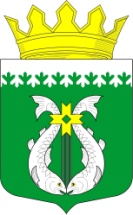 РОССИЙСКАЯ ФЕДЕРАЦИЯРЕСПУБЛИКА КАРЕЛИЯАДМИНИСТРАЦИЯ МУНИЦИПАЛЬНОГО ОБРАЗОВАНИЯ«СУОЯРВСКИЙ РАЙОН»ПОСТАНОВЛЕНИЕ29.06.2020                                                                                                                         № 491Об отмене плановых проверок соблюдения заказчикамипри осуществлении закупок для муниципальных нуждзаконодательства в сфере закупок  на 2020 годВ соответствии со статьей 26.2 Федерального закона №294-ФЗ от 26.12.2008 «О защите прав юридических лиц и индивидуальных предпринимателей при осуществлении государственного контроля (надзора) и муниципального контроля», Федеральным законом от 6 октября 2003 года №131-ФЗ «Об общих принципах организации местного самоуправления в Российской Федерации», учитывая Постановление Правительства Российской Федерации №438 от 03.04.2020 г.:1. Отменить плановые документарные проверки соблюдения заказчиками при осуществлении закупок для муниципальных нужд законодательства в сфере закупок  на 2020 год, утвержденные постановлением администрации Муниципального образования «Суоярвский район»  от 24.01.2020 № 43  «Об утверждении плана проверок соблюдения заказчиками при осуществлении закупок для муниципальных нужд законодательства в сфере закупок  на 2020 год».2. Опубликовать (обнародовать) настоящее Постановление в установленном порядке на официальном сайте администрации муниципального образования «Суоярвский район».3. Контроль за исполнением настоящего Постановления возложить на Заместителя Главы Администрации Л.А. Окрукову.Глава Администрации     	                                                                           Р.В. ПетровРазослать: Дело, управление делами, Окруковой Л.А., МДОУ № 5, Детский сад №26 п. Поросозеро